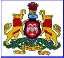 Centre for e-Governance, DPAR(e-Governance)Procedure to Book the Video conferenceThe Centre for e-Governance, DPAR(e-Governance) has implemented the Karnataka State Wide Area Network (KSWAN) to address the information communication requirements of the state government and its departments.  This wide area network seeks to provide a dedicated, secure and reliable communication backbone to meet the requirements of data, voice and video services among the government departments.The Centre for e-Governance is providing High Video Conferencing facility and has been made available for all departments to use the service for conducting regular departmental meetings and project reviews.Please note for availing Video Conference (VC) facility, it is requested to make prior booking of the slot with the below mentioned points:VC will be available in blocks of 1 Hour. Status of availability of Videoconference on any particular day and time can be ascertained by visiting website.http://www.karnataka.gov.in/KSWAN/Pages/VC-Scheduler.aspx#cIn addition, after confirming the availability of the room and slot, the department that intends to book the Video Conference facility has to send a mail to Admin- VC or VC manager, Centre for e-Governance at video@karnataka.gov.in marking copy of the mail to kswan.se5@karnataka.gov.in in the following format.* MandatorySignature Department sealKindly note that in the destination places selected by the departments for Videoconference, the Deputy Commissioners have to be informed, so that the studio is made available.On receipt of this information, the VC booking details will be informed by return mail to the concerned departments.Department can show their presentation to the participants in the Video Conference, for this Dept. should get their own LAPTOP.In case of any VC issues please contact, Prajesh KumarLead Consultant - Video Conferencing Centre for e-Governance Mobile: +919880783562Email: kswan.se5@karnataka.gov.inSl.NoName of the Dept*Video Conference Chaired by*Subject*Name of the room fromWhich VC will be conducted.*Name	of	the Districts*Date	andDuration of the VC (Start time and End time)*Department coordinator name and	mobile number*12